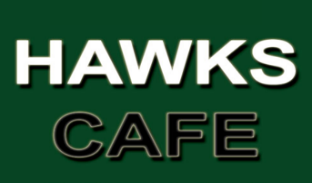 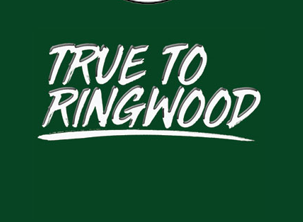 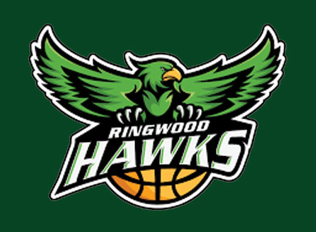 School Holiday Lunch Order FormTick the Meal Deal Box Below and tick which drink you would like:Additional items below.  Write the quantity and total:Name:Group:      BLUE     GREEN     RED     BLACKDay Attending:Food Allergies:HOT DOG Meal Deal - $7.00HOT DOG, DRINK, ZOOPER DOOPER (Don’s Frankfurt & Bakers Delight Roll)600ml Water                                               Apple Pop TopApple & Blackcurrant Pop TopOrange Pop TopCHICKEN NUGGEST & CHIPS Meal Deal - $9.003 x Chicken Nuggets & ChipsDRINKZOOPER DOOPER600ml Water                                               Apple Pop TopApple & Blackcurrant Pop TopOrange Pop TopDRINKSPRICEQUANTITYTOTAL600ml Water$3.50Gatorade No Sugar – Orange, Lemon, Berry, Glacier Ice, Grape$5.00Gatorade – Blue Bolt, Lemon Lime, Green Apple, Tropical, Orange, Grape, Watermelon, $5.00600ml Soft Drink – Pepsi Max, Pepsi, No Sugar Solo, No Sugar Lemonade, Raspberry$5.00Juice – Apple, Orange$5.00Pop Top – Apple, Apple & Blackcurrant, Orange$2.50HOT FOODHot Dog (Don’s Frankfurt & Bakers Delight Roll)$4.00Regular Hot Chips$4.50Dim Sims (Fried or Steamed)$1.50Potato Cakes$1.50Chicken Nuggets (3 for $2)$2.50SNACKSSour Worms, Sour Straps, Zappos, Fizzers, Chuppa Chup, $1.00Lolly Cups, Ring Pops, Melody Pops$2.00Mini M&M’s, Mentos$2.50Chocolate Bars / Lollies – Dairy Milk, Kit Kat, Mars, Mini M&M’s, Boost, Mentos, Mega Snake$3.00TOTAL  (Include Meal Deal Amount if you have selected one)            $            $            $